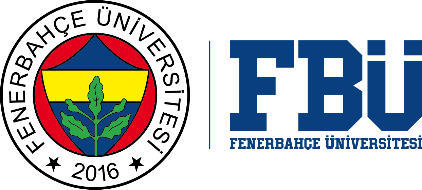 FENERBAHÇE ÜNİVERSİTESİ LİSANSÜSTÜ EĞİTİM ENSTİTÜSÜYATAY GEÇİŞ BAŞVURUSU  …../..…/20…............................................................................Üniversitesi ............................................................... Enstitüsü ………………..………………….....................................Anabilim Dalı …………….……………….............................. Programı …………………….. numaralı tezsiz yüksek lisans/ tezli yüksek lisans/ doktora öğrencisiyim.  .......................................................................... Anabilim Dalı ............................................................................ programına yatay geçiş yapmak istiyorum. Başvurumun değerlendirilerek, ekte bulunan daha önce eğitim gördüğüm Üniversiteye ait transkript (başarı durum belgesi) ve ders içeriklerine istinaden muafiyet talep ediyorum. Gereğini bilgilerinize saygılarımla arz ederim.   Ad Soyad:                 Cep Numarası:                                                                                   İleti Adresi:  Tarih:                                                                                                   İmza:   	                Ekler: Transkript / Ders İçeriği ÖNCEKİ PROGRAMDA ALDIĞI DERSLER  ÖNCEKİ PROGRAMDA ALDIĞI DERSLER  ÖNCEKİ PROGRAMDA ALDIĞI DERSLER  ÖNCEKİ PROGRAMDA ALDIĞI DERSLER  ÖNCEKİ PROGRAMDA ALDIĞI DERSLER  ÖNCEKİ PROGRAMDA ALDIĞI DERSLER  ÖNCEKİ PROGRAMDA ALDIĞI DERSLER  YENİ PROGRAMDA İNTİBAK DERSLERİYENİ PROGRAMDA İNTİBAK DERSLERİYENİ PROGRAMDA İNTİBAK DERSLERİYENİ PROGRAMDA İNTİBAK DERSLERİYENİ PROGRAMDA İNTİBAK DERSLERİYENİ PROGRAMDA İNTİBAK DERSLERİYENİ PROGRAMDA İNTİBAK DERSLERİDers Kodu Dersin Adı TUKAKTS Harf Notu Ders Kodu Dersin Adı TUKAKTS Harf Notu 